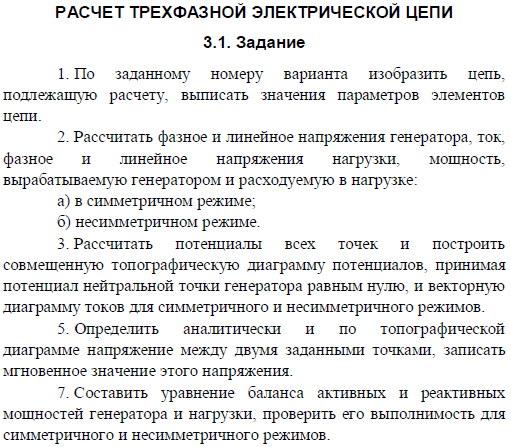 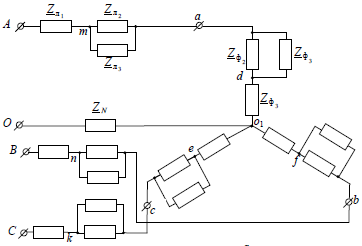 Величина ЭДС фазы А Численные значения комплексных сопротивлений обмоток генератора рассчитываются по следующей формуле:  => , ОмРежим нейтрали: , ОмНесимметричный режим: обрыв  и фазы Определяемое напряжение: Численные значения комплексных сопротивлений линии:, Ом; , Ом; , Ом Численные значения комплексных сопротивлений фаз:, Ом; , Ом; , Ом